EXHIBIT LISTCASE NO. ____________________________________________			DATE ____________________DEBTOR ___________________________________________________________________________________(   )	PLAINTIFF							(   )	DEFENDANT(   )	MOVANT							(   )	RESPONDENT(   )	TRUSTEE							(   )	CREDITOR(   )	OTHER _______________________________________________________________________________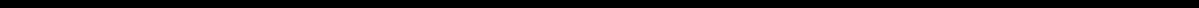 Exhibit #Date Marked forIdentificationDate Admittedin EvidenceDescription